致理科技大學 商務科技管理系 CTM 實務專題成果報告書面格式專題內容：封面專題成果審查簽名頁授權書誌謝摘要目錄表目錄圖目錄正文內容參考文獻附錄內容要求：封面本學期封面紙材為 雲彩紙、紫色(編號：# 279)如不確定顏色請至商管系辦公室查詢。封面格式請參考附件之「成果報告書封面範例」，其中，致理科技大學：36；字型：粗體、標楷體。商務科技管理系、專題成果報告、題目：22；字型：粗體、標楷體。學生、指導老師、日期：18；字型：標楷體。專題審查簽名頁請指導老師簽名，並參考附件之「成果報告書審查簽名頁範例」。授權書請以黑筆撰寫並影印裝訂於書名頁之次頁，並參考附件之「CTM 實務專題研究授權書範例」。誌謝感謝協助單位及主管同仁協助及老師指導，亦可感謝家人朋友的支持，內容力求簡單扼要，以不超過一頁為原則，請參考附件「誌謝範例」。摘要摘要內容包括：專題目的、方法或程序、主要結果及結論，並以不超過一頁為原則，請參考附件之「摘要範例」。目錄包括摘要、各章節之標題、附錄、文獻及所在頁數、並應依次編排，請參考附件之「目錄範例」表目錄依序列出表編號與說明，請參考附件之「表目錄範例」。圖目錄依序列出圖編號與說明，請參考附件之「圖目錄範例」。正文內容正文格式請以章節區分段落，並以 1.5 行距編排，請參考附件之「正文範例」。正文內容可以根據專題的特性不同，而區分為學術研究型與系統建構型二種，內容如下：學術研究型導論：包括研究背景與動機、研究目的、研究範圍與架構、研究方法與流程、 預期效益等文獻探討研究方法研究成果結論與後續研究建議系統建構型導論：系統發展背景、問題與動機、目的、系統範圍與架構、建構方法與流程、預期效益系統功能系統特色使用對象使用環境開發工具系統畫面結論與未來發展參考文獻內容中如有參照其他文獻得在內文加註標記。標記原則上使用(作者，出版年(序號)) 的格式，得視情況改用序號。凡於內容中加註標記之文獻，皆須於本節列詳細資料，並依作者姓氏、出版年次、書目、技術資料、期刊名稱、版序及頁碼等次序編寫。附錄系統建構型專題需附上系統分析文件如 DFD、DSD、E-R Model…等其他相關細節規定封面使用標楷體字型，內頁中文均使用新細明體字型；英文及數字採 Times New Roman 字型。內文為 12 號字體，1.5 倍行高。使用A4紙張每頁需要加上頁碼。版面設定邊界，上下各為 2.54cm，左右 3.17cm，裝訂邊 1cm。段落間距 0.5 列行高。不得使用文字藝術師。使用註腳時，請在需要註腳的地方以上標方式，標出註腳的阿拉伯數字序號 1、2…，若在一個句子的末端加註腳，則註腳之序號應緊接於標點之後。註腳內容應以較小字體（10pt），寫在同一頁的最下端。範例請參見內文之使用方式。如有圖片，請使用 .jpg或 .gif格式之圖檔(避免圖片解析度過低，格化的問題產生)。請記得拼字檢查，多次校對錯別字。專題報告初稿，須打字，交3份給評審老師審查參考。專題報告完稿，須打字裝訂，共交 4 份（一份圖書館留存，二份系內留存，一份指導老師留存）。檔案請記得要備份。報告格式正確與否，將列為畢業專題評分的一部份。文獻編排以中文文獻優先並按照筆畫編排。成果報告書封面範例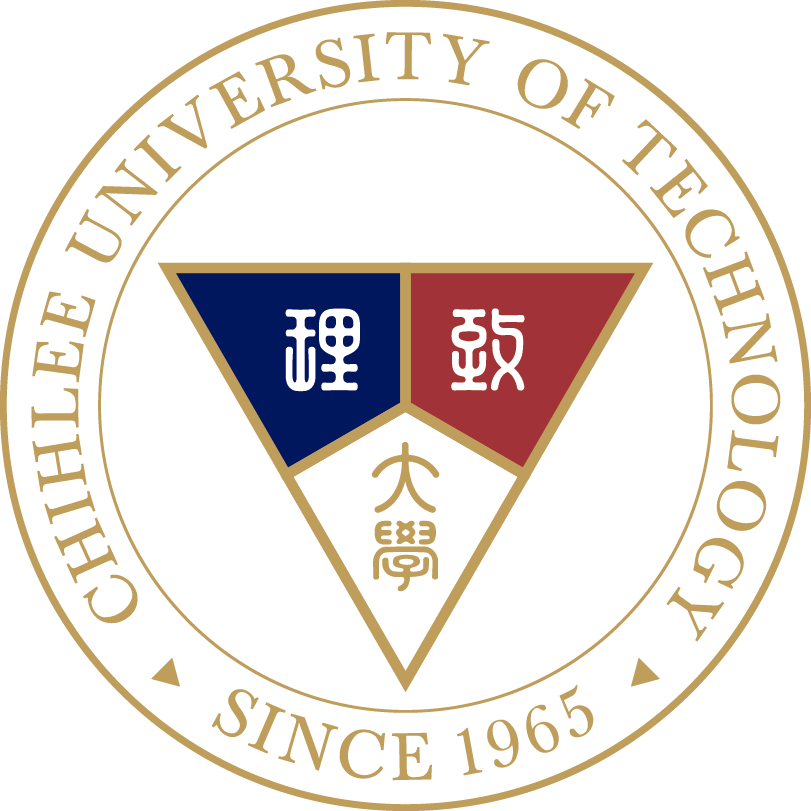 致理科技大學(36 字型粗體，標楷體)商務科技管理系實 務 專 題 報 告(22 字型粗體，標楷體)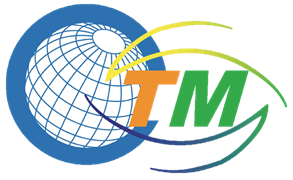 題 目題 目(22 字型粗體，標楷體)指導老師：姓名			     學生：姓名（學號）           姓名（學號）           姓名（學號）           姓名（學號） (18 字型，標楷體)中華民國 109 年 12月(18 字型，標楷體)成果報告書審查簽名頁範例致理科技大學(36 字型粗體，標楷體)商務科技管理系實 務 專 題 報 告(22 字型粗體，標楷體)題 目 (22 字型粗體，標楷體) 學生：姓名（學號）       姓名（學號）       姓名（學號）       姓名（學號） (18 字型，標楷體)本成果報告書經審查及口試合格特此證明指導老師（親簽）：___________________(18 字型，標楷體)中華民國 109 年 12月(18 字型，標楷體)商管實務專題研究授權書範例CTM 實務專題研究授權書(18 字型，新細明體)本授權書所授權之實務專題研究為_____________________________________________________________ 共 ______ 人，在致理科技大學商務科技管理系______學年度第______學期完成商管實務專題。商管實務專題名稱：___________________________________________________________□同意 □ 不同意 本組同學共 ______ 人，皆同意著作財產權之論文全文資料，授予教育部指定送繳之圖書館及本人畢業學校圖書館，為學術研究之目的以各種方法重製，或為上述目的在授權他人以各種方法重製，不限地域與時間，惟每人以一份為限。	上述授權內容均無須訂立讓與及授權契約書。依本授權之發行權為非專屬性發行權利。依本授權所為之收錄、重製、發行及學術研發利用均為無償。上述同意與不同意之欄位若未勾選，該組同學皆同意視同授權。指導教授姓名(親筆正楷)：  專題生簽名(親筆正楷)：                     學號：  專題生簽名(親筆正楷)：                     學號：  專題生簽名(親筆正楷)：                     學號：  專題生簽名(親筆正楷)：                     學號：  專題生簽名(親筆正楷)：                     學號：中華民國      年      月      日(12 字型，1.5行高，新細明體)誌謝範例誌	謝(24字型，新細明體)(空一行，14字型，新細明體)致謝內容致謝內容致謝內容致謝內容致謝內容致謝內容致謝內容致謝內容致謝內容致謝內容致謝內容致謝內容致謝內容致謝內容致謝內容致謝內容致謝內容致謝內容致謝內容致謝內容致謝內容致謝內容致謝內容致謝內容致謝內容致謝內容致謝內容致謝內容致謝內容致謝內容致謝內容致謝內容致謝內容致謝內容致謝內容致謝內容致謝內容致謝內容致謝內容致謝內容致謝內容致謝內容致謝內容致謝內容致謝內容致謝內容致謝內容致謝內容致謝內容致謝內容致謝內容致謝內容致謝內容致謝內容致謝內容致謝內容致謝內容致謝內容致謝內容致謝內容致謝內容致謝內容致謝內容致謝內容致謝內容致謝內容致謝內容致謝內容致謝內容致謝內容致謝內容致謝內容致謝內容致謝內容致謝內容致謝內容致謝內容致謝內容致謝內容致謝內容致謝內容致謝內容致謝內容致謝內容致謝內容致謝內容致謝內容致謝內容致謝內容致謝內容致謝內容致謝內容致謝內容致謝內容致謝內容致謝內容致謝內容致謝內容致謝內容致謝內容致謝內容致謝內容致謝內容致謝內容致謝內容致謝內容致謝內容致謝內容致謝內容致謝內容致謝內容致謝內容致謝內容致謝內容致謝內容致謝內容致謝內容致謝內容致謝內容致謝內容致謝內容致謝內容致謝內容(12 字型，1.5行高，新細明體，每段第1行移動2字元)摘要範例摘	要(24字型，新細明體)(空一行，14字型，新細明體)摘要內容摘要內容摘要內容摘要內容摘要內容摘要內容摘要內容摘要內容摘要內容摘要內容摘要內容摘要內容摘要內容摘要內容摘要內容摘要內容摘要內容摘要內容摘要內容摘要內容摘要內容摘要內容摘要內容摘要內容摘要內容摘要內容摘要內容摘要內容摘要內容摘要內容摘要內容摘要內容摘要內容摘要內容摘要內容摘要內容摘要內容摘要內容摘要內容摘要內容摘要內容摘要內容摘要內容摘要內容摘要內容摘要內容摘要內容摘要內容摘要內容摘要內容摘要內容摘要內容摘要內容摘要內容摘要內容摘要內容摘要內容摘要內容摘要內容摘要內容摘要內容摘要內容摘要內容摘要內容摘要內容摘要內容摘要內容摘要內容摘要內容摘要內容摘要內容摘要內容摘要內容摘要內容摘要內容摘要內容摘要內容摘要內容摘要內容摘要內容摘要內容摘要內容摘要內容摘要內容摘要內容摘要內容摘要內容摘要內容摘要內容摘要內容摘要內容摘要內容摘要內容摘要內容摘要內容摘要內容摘要內容摘要內容摘要內容摘要內容摘要內容摘要內容摘要內容摘要內容摘要內容摘要內容摘要內容摘要內容摘要內容摘要內容摘要內容摘要內容摘要內容摘要內容摘要內容摘要內容摘要內容摘要內容摘要內容摘要內容摘要內容摘要內容摘要內容(12 字型，1.5行高，新細明體，每段第1行移動2字元) 關鍵詞：應列舉 3-5 個顯示內文主題的關鍵詞（keywords）(12 字型，新細明體)目錄範例		(12 字型，1.5行高，新細明體)圖目錄範例圖　目　錄(24字型，新細明體)(空一行，14字型，1.5行高，新細明體)圖 1 研究架構 	 2( 12 字型，1.5行高，新細明體)表目錄範例表　目　錄(24字型，新細明體)(空一行，14字型，1.5行高，新細明體)表 1 產品廣告類別表 	 20( 12 字型，1.5行高，新細明體)正文範例第一章　緒論(20字型，新細明體)(空一行，14字型，1.5行高，新細明體)研究動機 (16字型，新細明體，粗體)第二層文字 (16字型，新細明體，粗體)（一）第三層文字 (12字型，新細明體，粗體)第四層文字 (12字型，新細明體，粗體)第五層文字 (12字型，新細明體，粗體)第六層文字 (12字型，新細明體，粗體)第七層文字 (12字型，新細明體，粗體) (16字型，新細明體，粗體)(空一行，14字型，1.5行高，新細明體)國內利用一般均衡模型，架構不完全競爭市場機制，探討貿易自由化議題，有周濟和王旭堂（1995）建立寡佔市場機制，政策模擬加入 WTO 對我國汽車產 業的影響；周添城、郭迺鋒和徐芳霞（1995）探討當台灣製造業具有二分化市場 結構（dichotomous   market structure）的特性下，探討台灣關稅調降之政策效果， 在固定規模報酬、寡佔廠商數目不變的前提下，該文實證結果說明，在各部門進 口稅率全面調降 1/4 之情境，寡佔部門產出減少的幅度，將小於完全競爭市場結 構假設的產出減少幅度，該模擬結果並未像 Devarajan & Rodrik (1991)所預期的， 因促進寡佔市場的競爭程度，而使國內廠商對市場的影響力量減少，而導致產出增加1。(12 字型，1.5行高，新細明體，每段第1行移動2字元)1   請參考周添城、郭迺鋒、徐芳霞(1995)、Swanminathan and Hertel(1996)、Francois andRoland-Holst(1997)。(10字型，新細明體(中文)，Times New Roman(英文))圖片標示範例及說明圖標題必須至於圖片下方。若圖標題僅使用一行文字，則必須置中，否則應靠左對齊。圖 1 這是一個橢圓形的圖片                           圖 2 矩形圖     只是要示範給大家看看而已(12 字型，新細明體，行距 1.5 倍行高)表格標示範例及說明表標題必須置於表格上方且置中。表1 沒有意義的表格(12 字型，新細明體，行距 1.5 倍行高)方程式範例及說明方程式應於上下各留一行空白。方程式編號應靠右對齊，並從(1)開始。y  f  x                         （1）內文引用文獻格式範例及說明文中引用資料的方式，須列出作者和年代，以下簡例參考自師大學報論文撰寫體例以及APA 6.0 論文格式。一位作者時陳惠玲 (2000)的研究發現…… Anderson (2002)的研究發現……多位作者初次引用時陳惠玲、林正明、郭誼德和方明威 (2001)的研究指出…… Draper, Gavazzi, Draper, Hox, and Longford  (1997)研究指出……多位作者再被引用時不同段落再引用時，須列首位作者及年代陳惠玲等人(1998)的研究指出……Draper  et  al.  (1994) 的研究指出 ……同段落再引用時，不必再列年代陳惠玲等人的研究指出……Draper et al.的研究指出……作者為機構時……………。(National Science Council,〔NSC〕,1995)……………。(NSC, 1991) (後面再次引用時,列簡稱即可)多位作者同姓時R. J. Bates (1998) and K. A. Bates (1998) 也發現…… (文中有多位作者同姓時,須列出其名字簡稱)同時引用若干位作者時Several studies (Morries，1988；Pan，1992；Stone & Tian，1995)  的研究主張…… 國內一些學者（陳惠玲，1992；林正明，1995；郭誼德，1998；方明威，2000）的研究……作者同一年有多篇著作時有數篇研究(張瑪莉，1995a，1995b，1995c；吳森榮，1998a，1998b，)發現……Several studies (Box，2000a，2000b，2000c；Smith，1993a， 1993b)發現……引用須標出頁數時……………。(Anderson, 1999, p.250)※ 上述未列入之撰寫方式，請查照以下兩個網址：師大學報論文撰寫體例：http://jntnu.ord.ntnu.edu.tw/Uploads/Lan/636159220998157314.pdfAPA 6.0 論文格式：http://web.nchu.edu.tw/pweb/users/wtsay/lesson/11680.pdf參考文獻格式範例及說明參考文獻(20字型，新細明體，粗體)(空一行，14字型，新細明體，1.5行高)中文文獻(14字型，新細明體，1.5行高，粗體)[1] 黃明璋(1999)，「電子商務之策略性角色及現階段發展瓶頸」，私立長庚大學 管理學研究所碩士論文。[2] 丁一顧、林瑜一、張德銳(2007)。國民小學教學有困難教師教學輔導策略之研究。教育行政與評鑑學刊，3，19-44。[3] 王力行(2001)。落在世界隊伍的後面？遠見雜誌，6，14-16。[4] 林文達(1992)。教育行政學。臺北市：三民。(12字型，新細明體，1.5行高)英文文獻(14字型，新細明體，1.5行高，粗體)[1]Mincer, J. (1991),“Human Capital, Technology and the Wage Structure: what Do the Time Series Show?”,NBER Working Paper (No. 3581), Cambridge: MA.[2]Reilly, B (1997) ,“Net marketing”, Business Marketing, November, 15-24. [3]Riggins,  F.J.,  and  Rhee,  H.S.  (1998),“Toward  a  unified  view  of  electroniccommerce”, Communications of the ACM 41/10,88-95.(12字型，Times New Roman，1.5行高)※ 上述未列入之撰寫方式，請查照以下網址：APA 6.0 論文格式：http://web.nchu.edu.tw/pweb/users/wtsay/lesson/11680.pdf